RENDICONTO ORE SVOLTE ATTIVITA’ PCTO a.s. 2022/2023CLASSE____________ SEZ.______________ LICEO__________________________________                                                                                                                                                                                     Tutor____________________________________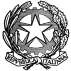 LICEO STATALE“RENATO CACCIOPPOLI”Indirizzi: Classico, Linguistico, Scientifico e Scientifico opzione Scienze Applicate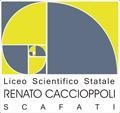 NALUNNOTitolo CorsoENTE O SOCIETA’ CONVENZIONATAN.ore123456789101112131415161718192021222324